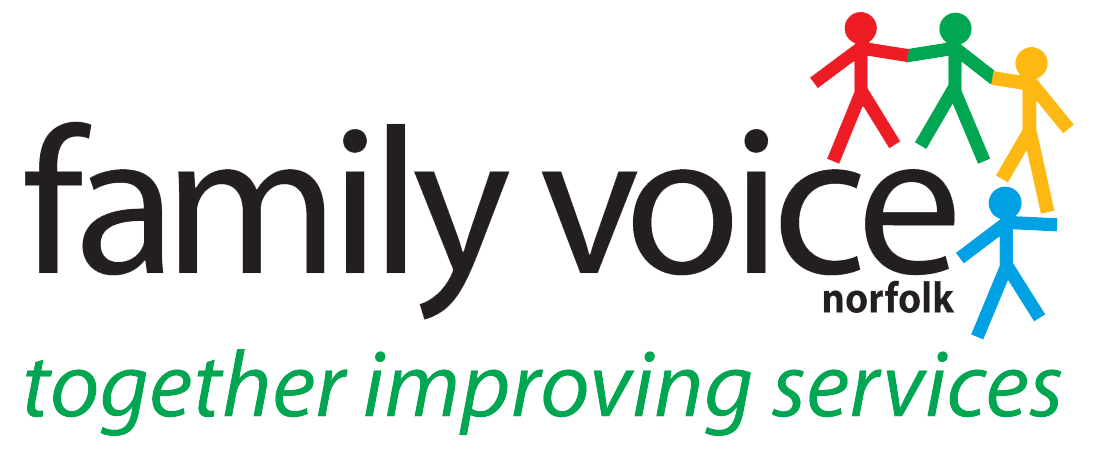 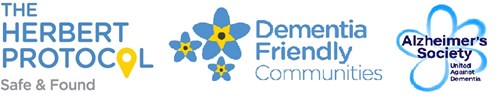 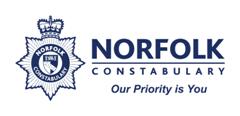 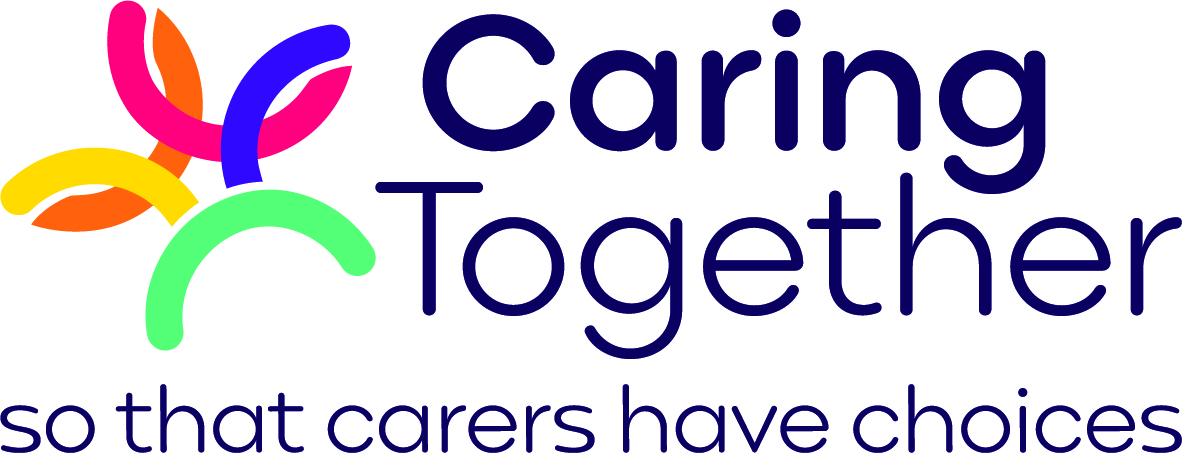 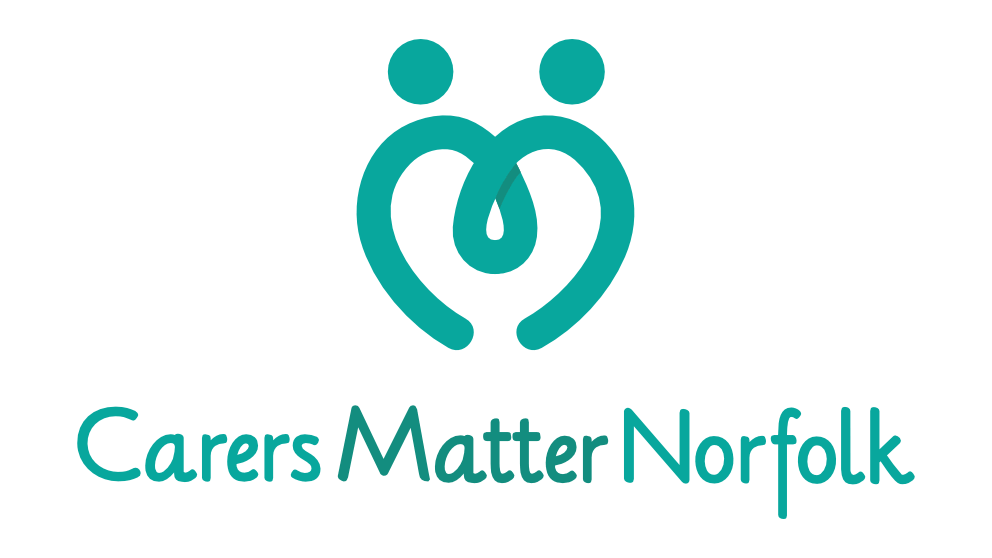 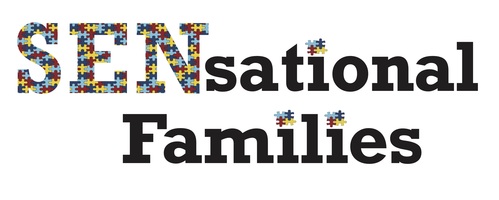 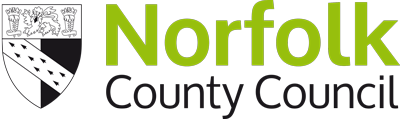 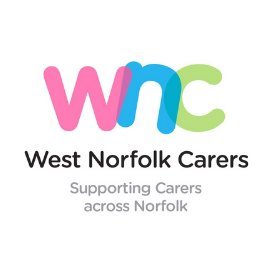 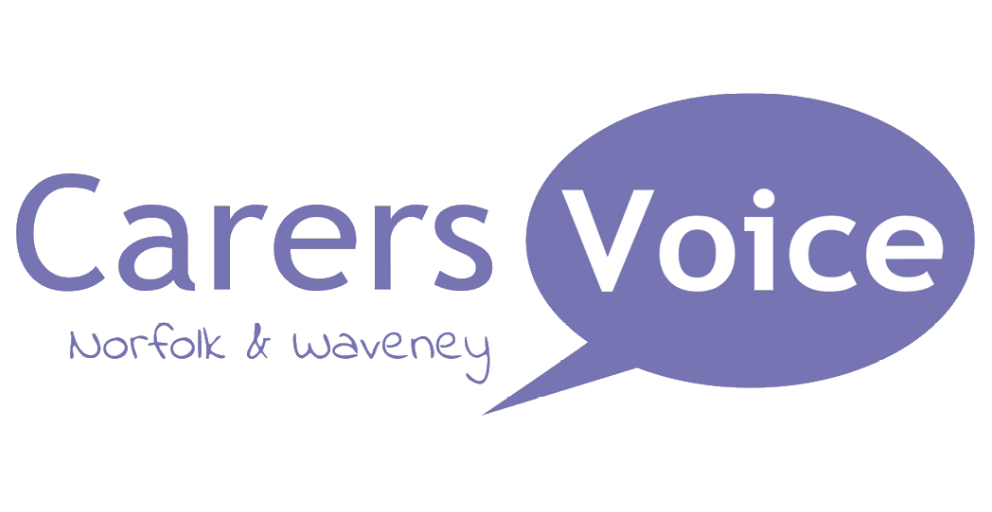 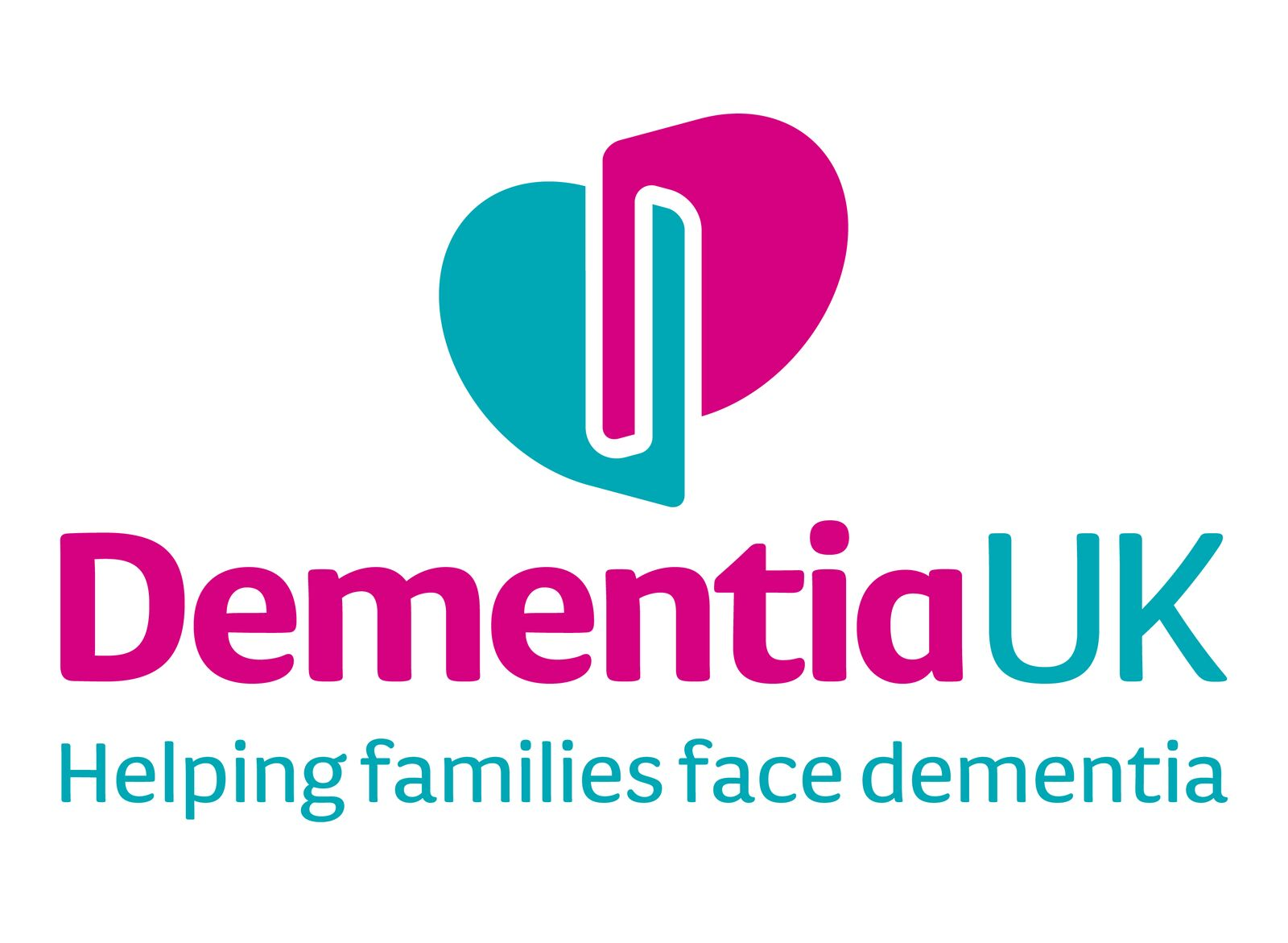 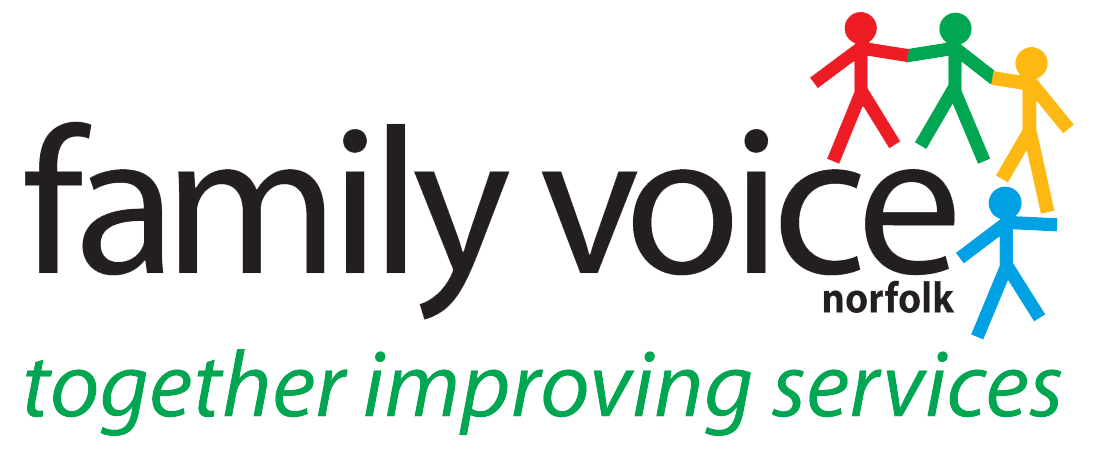 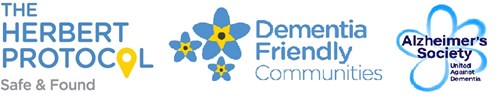 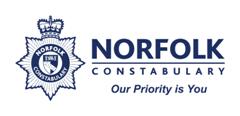 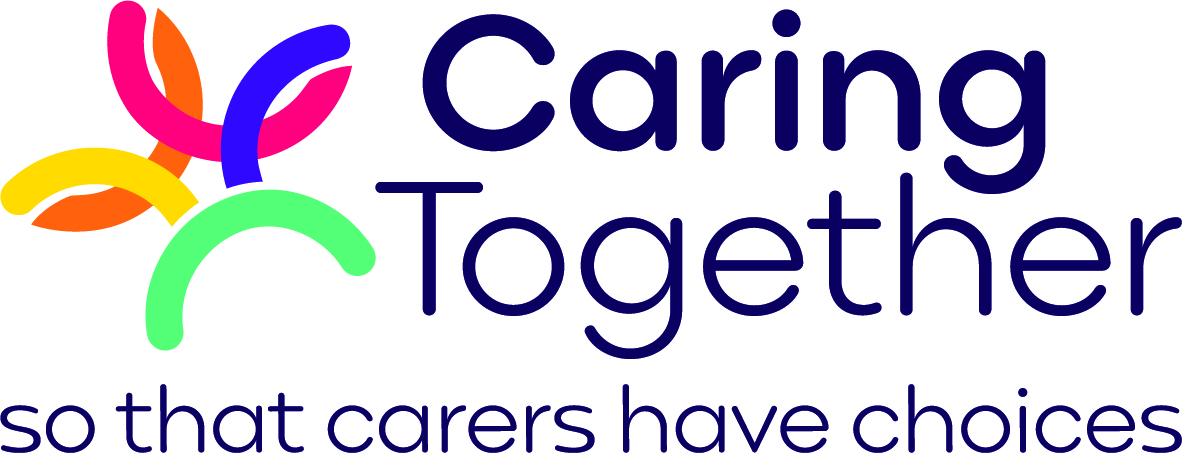 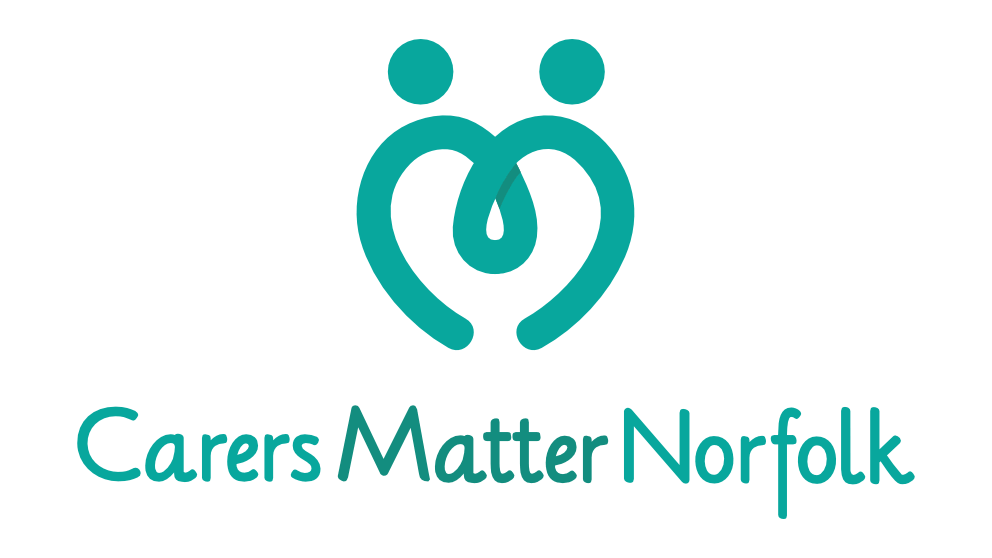 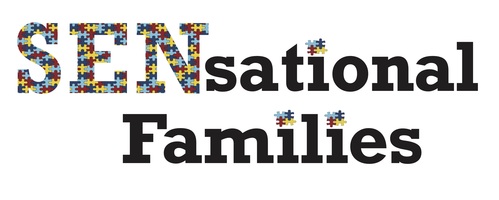 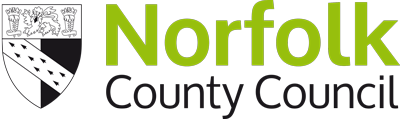 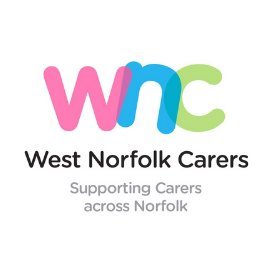 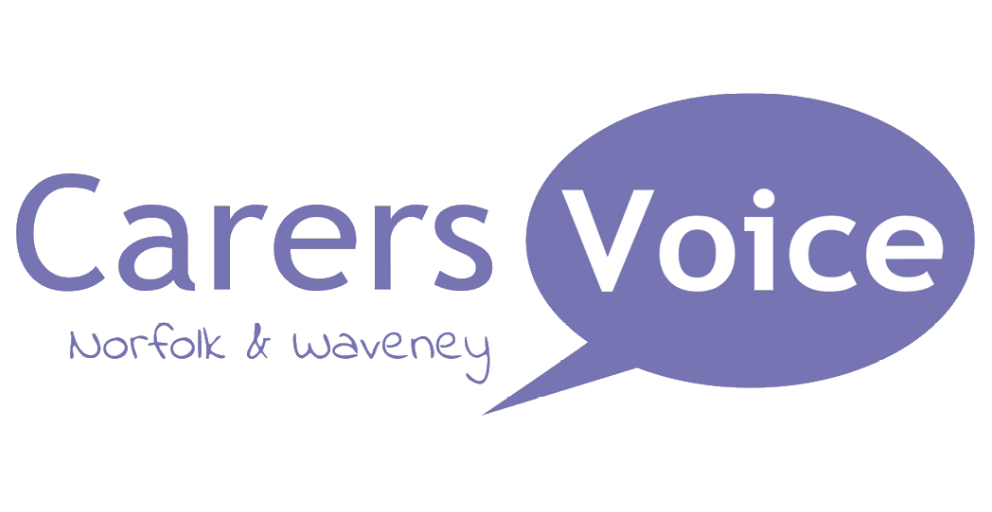 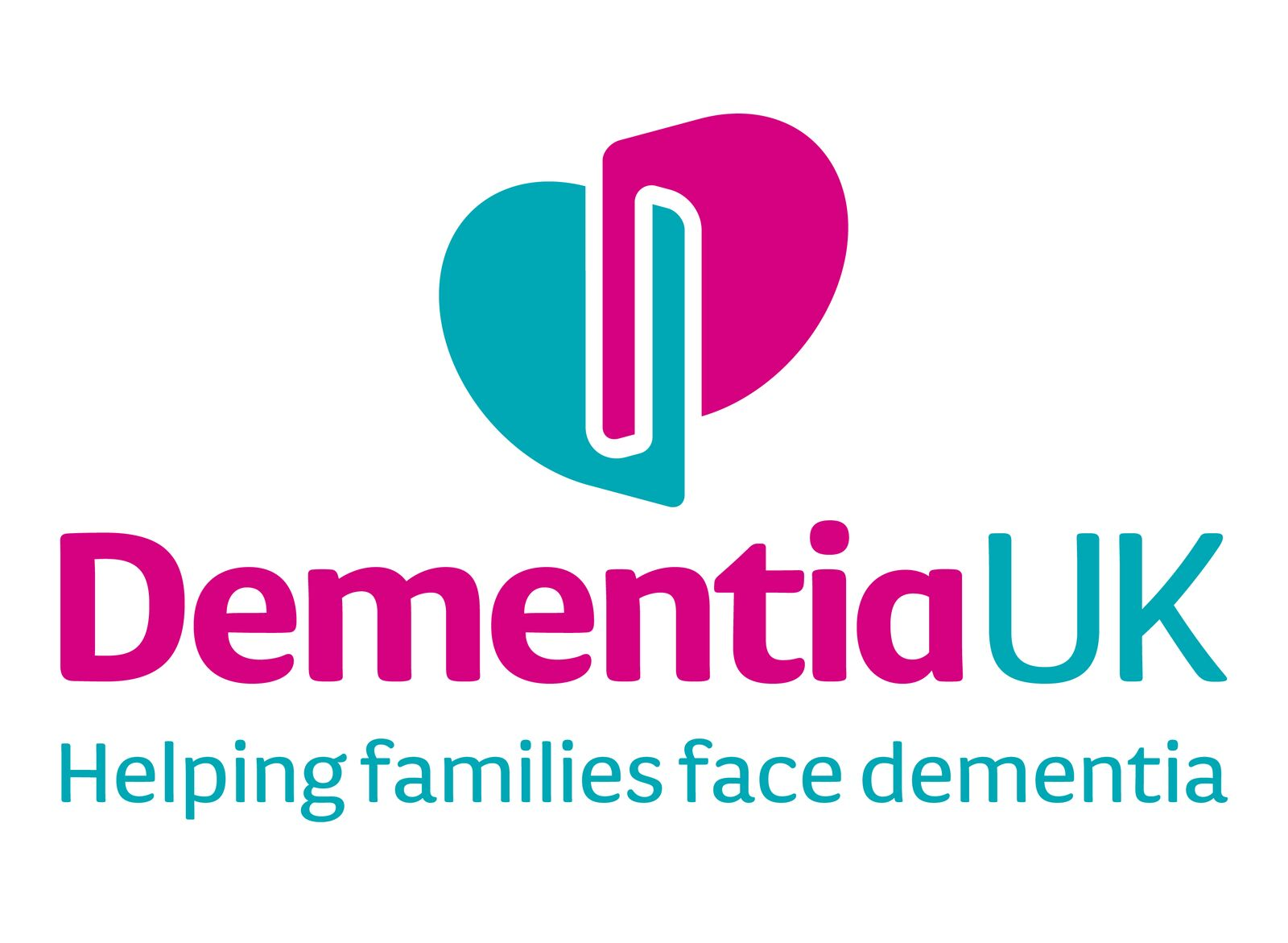 ** This section is to be completed PRIOR TO the individual being reported missing**Remember, if you are concerned about the whereabouts of a friend/relative who has cognitive difficulties then you MUST call the police on 999 at the earliest opportunity. It is quite normal to worry about dialling 999. Some people are concerned that they will be criticised for calling the police, but if you are worried about a person's safety then this will not happen. Please let the police control room know that you have a Herbert Protocol when you report them missing.** This section is to be completed AT THE TIME the individual is reported missing **Part 1 – to be completed when an individual has been identified as at risk of going missingPart 1 – to be completed when an individual has been identified as at risk of going missingPart 1 – to be completed when an individual has been identified as at risk of going missingPart 1 – to be completed when an individual has been identified as at risk of going missingPart 1 – to be completed when an individual has been identified as at risk of going missingPart 1 – to be completed when an individual has been identified as at risk of going missingPart 1 – to be completed when an individual has been identified as at risk of going missingPart 1 – to be completed when an individual has been identified as at risk of going missingPart 1 – to be completed when an individual has been identified as at risk of going missingFull name (of person at risk if they were to go missing):Full name (of person at risk if they were to go missing):Full name (of person at risk if they were to go missing):Full name (of person at risk if they were to go missing):Full name (of person at risk if they were to go missing):Full name (of person at risk if they were to go missing):Full name (of person at risk if they were to go missing):Full name (of person at risk if they were to go missing):**Attach a recent photo here**It may help if you have an electronic photo so it can be emailed to the police who will send it to those involved in the search.Preferred name:Preferred name:Preferred name:Preferred name:Preferred name:Preferred name:Preferred name:Preferred name:**Attach a recent photo here**It may help if you have an electronic photo so it can be emailed to the police who will send it to those involved in the search.Date of Birth                                                                                    Age:Age:**Attach a recent photo here**It may help if you have an electronic photo so it can be emailed to the police who will send it to those involved in the search.Ethnicity:Ethnicity:Ethnicity:Ethnicity:Ethnicity:Ethnicity:Ethnicity:Ethnicity:**Attach a recent photo here**It may help if you have an electronic photo so it can be emailed to the police who will send it to those involved in the search.Current address:Current address:Current address:Current address:Current address:Current address:Current address:Current address:**Attach a recent photo here**It may help if you have an electronic photo so it can be emailed to the police who will send it to those involved in the search.Mobile telephone numberMobile telephone number**Attach a recent photo here**It may help if you have an electronic photo so it can be emailed to the police who will send it to those involved in the search.Carer/Spouse/ Next of Kin/ Lasting Power of Attorney – Name, Contact Telephone & Email:Carer/Spouse/ Next of Kin/ Lasting Power of Attorney – Name, Contact Telephone & Email:Carer/Spouse/ Next of Kin/ Lasting Power of Attorney – Name, Contact Telephone & Email:Carer/Spouse/ Next of Kin/ Lasting Power of Attorney – Name, Contact Telephone & Email:Carer/Spouse/ Next of Kin/ Lasting Power of Attorney – Name, Contact Telephone & Email:Part 2 – Previous Addresses (Inc. approx. dates)Part 2 – Previous Addresses (Inc. approx. dates)Part 2 – Previous Addresses (Inc. approx. dates)Part 2 – Previous Addresses (Inc. approx. dates)Part 2 – Previous Addresses (Inc. approx. dates)Part 2 – Previous Addresses (Inc. approx. dates)Part 2 – Previous Addresses (Inc. approx. dates)Part 2 – Previous Addresses (Inc. approx. dates)Part 2 – Previous Addresses (Inc. approx. dates)Part 3 – Background, Family & Friends (Inc. names and addresses if known)Part 3 – Background, Family & Friends (Inc. names and addresses if known)Part 3 – Background, Family & Friends (Inc. names and addresses if known)Part 3 – Background, Family & Friends (Inc. names and addresses if known)Part 3 – Background, Family & Friends (Inc. names and addresses if known)Part 3 – Background, Family & Friends (Inc. names and addresses if known)Part 3 – Background, Family & Friends (Inc. names and addresses if known)Part 3 – Background, Family & Friends (Inc. names and addresses if known)Part 3 – Background, Family & Friends (Inc. names and addresses if known)Part 4 – Current and past interests (e.g. education, employment, places of interest and places visited (Inc.  approx. dates they last visited)Part 4 – Current and past interests (e.g. education, employment, places of interest and places visited (Inc.  approx. dates they last visited)Part 4 – Current and past interests (e.g. education, employment, places of interest and places visited (Inc.  approx. dates they last visited)Part 4 – Current and past interests (e.g. education, employment, places of interest and places visited (Inc.  approx. dates they last visited)Part 4 – Current and past interests (e.g. education, employment, places of interest and places visited (Inc.  approx. dates they last visited)Part 4 – Current and past interests (e.g. education, employment, places of interest and places visited (Inc.  approx. dates they last visited)Part 4 – Current and past interests (e.g. education, employment, places of interest and places visited (Inc.  approx. dates they last visited)Part 4 – Current and past interests (e.g. education, employment, places of interest and places visited (Inc.  approx. dates they last visited)Part 4 – Current and past interests (e.g. education, employment, places of interest and places visited (Inc.  approx. dates they last visited)Part 5 – Personal history of individual that has been identified as at risk of going missingPart 5 – Personal history of individual that has been identified as at risk of going missingPart 5 – Personal history of individual that has been identified as at risk of going missingPart 5 – Personal history of individual that has been identified as at risk of going missingPart 5 – Personal history of individual that has been identified as at risk of going missingPart 5 – Personal history of individual that has been identified as at risk of going missingPart 5 – Personal history of individual that has been identified as at risk of going missingPart 5 – Personal history of individual that has been identified as at risk of going missingPart 5 – Personal history of individual that has been identified as at risk of going missingPart 6 – Further InformationPart 6 – Further InformationHabits (e.g. drink, drugs, biting nails, collecting items)Habits (e.g. drink, drugs, biting nails, collecting items)General Description (e.g. skin colour, hair colour, height, weight, build)General Description (e.g. skin colour, hair colour, height, weight, build)Distinguishing features (e.g. marks, scars and tattoos)Distinguishing features (e.g. marks, scars and tattoos)Particular item of clothing always worn (e.g. coat / jacket / footwear)Particular item of clothing always worn (e.g. coat / jacket / footwear)Has the individual got a GPS tracker? (e.g. BUDDI)     Yes / NoHas the individual got a GPS tracker? (e.g. BUDDI)     Yes / NoIf YES, what are the details:If YES, what are the details:Does the individual have access to money / funds?   Yes / NoDoes the individual have access to money / funds?   Yes / NoIf YES, banking institute used and approx. amount:If YES, banking institute used and approx. amount:Public Transport used (e.g. number 54 bus to Castle Meadow from bus stop outside the corner shop)Public Transport used (e.g. number 54 bus to Castle Meadow from bus stop outside the corner shop)Part 7 – Vulnerability FactorsPart 7 – Vulnerability FactorsHearing and eyesight (Condition):Mobility (e.g. walking stick, scooter)Other physical & mental health issues:Medication: Best method of communicating?/ Communication difficulties Things that can help them feel at ease/calm down if distressedThings that may cause worry or upset:If previously missing, where were they located?Part 8 – Routine / Visits / Activities & Groups / ShoppingPart 8 – Routine / Visits / Activities & Groups / ShoppingPart 8 – Routine / Visits / Activities & Groups / ShoppingPart 8 – Routine / Visits / Activities & Groups / ShoppingMORNINGAFTERNOONEVENINGMondayTuesdayWednesdayThursdayFridaySaturdaySundayPlease use this space to record any other relevant information about the individual:Full name: _____________________________________          Signature: ____________________________________Full name of person giving consent if individual is unable to: _______________________________________Contact telephone: ___________________________Relationship to the individual: _______________________                              I agree that the information in this leaflet may be shared with emergency services and health and social care professionals for safeguarding purposes.Signed: ____________________________________ Date:___________________________    DescriptionDescriptionOuterwear (e.g. coat / jacket)HeadwearScarfGlovesFootwearJewellery (e.g. watch, rings)Were they carrying anything (e.g. bag / umbrella)Are they likely to have a mobile phone with them? If so, what is the current mobile number?Pet (if they were with one) (Inc. name / type / breed & colour)When was the person last seen? (date & time)Where was the individual last seen?Were they supposed to be going anywhere/meeting anyone? If so, please provide detailsName of individual who last saw the personName: ____________________________________________Contact telephone:__________________________________When did the individual last medicate?When is medication next due?What will the impact be if the individual does not take this medication?Other risk factors (please tick this that apply)Suicidal          Depressed          Confused          Anxious         Violent         Alcohol        Other        (please describe)Any other information relating to the individuals current physical or mental health:Other risk factors (please tick this that apply)Suicidal          Depressed          Confused          Anxious         Violent         Alcohol        Other        (please describe)Any other information relating to the individuals current physical or mental health:Are you happy to approve a media release?  